Notice of a Full Parish Council MeetingMembers of the public and press are invited to attend all Parish Council meetings.Dear Councillors,You are hereby summoned to attend the following meeting:Meeting:		Full Parish Council MeetingTime:			19:00hrsDate:			Monday 11th September 2023Venue:			Holford & District Village Hall, Holford. TA5 1SDThis meeting is to conduct normal business.Yours faithfully,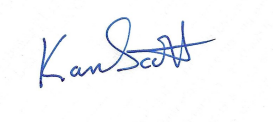 Karen ScottClerk to Holford Parish Council4th September 2023Notice of a Full Parish Council MeetingIan Atkinson, Chief Officer, Citizen’s Advice West Somerset – Explaining how it is set up, funded and the services they offer.Have your say – Community issues / concerns. Duration and content at Chairman’s discretion.PARISH COUNCIL MEETING AGENDATo resolve to co-opt Reuben Morris.To receive apologies for absence and approve the reasons given.Declarations of Interest and Requests for Dispensations.To approve and sign as a correct record of the minutes of the Full Parish Council meeting held on 10th July 2023.Update on outstanding actions not appearing on the agenda.To receive reports from:County Councillor – Cllr Hugh DaviesCounty Councillor – Cllr Rosemary WoodsTo Receive Chairs report – Cllr Mike CoplestonCouncillors – AllMC - SIDs – To agree the proposed post positions.MC – SIDs – To order the purchase and installation of 3 posts and 1 post extension for SIDs and Speed Cameras.MC - Restoration of fingerposts; Update on current position.  MC – Holford Road Safety Working Group; Update on current position.MC – Parish Online – To review trial and to agree to the purchase of the software and licence.AA – Proposal for the review and response to Planning Applications in the Holford Parish.Environment Management – including maintenance of the green spaces within the Village.Critical Incident PlanClerk Report and Finance matters - KS.To review budget spend to dateTo report/approve income received and invoices paid since last meetingTo review and agree invoices to be paid.To review and agree account balances – sign Bank statement.Correspondence – KS.Closure of Kilve Post OfficeAny other business for the next agenda.Reports from Coffee Morning and to determine the next steps, if any.Portway Play AreaDate of next meeting Full Parish Council Meeting 13th November 2023 which will include a presentation from Faye Cross, Airband Community Liaison Officer.End of AgendaFollowing the convening of the council, there will be an opportunity for members of the public (who are not normally permitted to speak during the meeting except by special invitation of the chairman) to participate before the start of the business part of the meeting, by asking questions, raising concerns or making comments on matters affecting Holford.No decisions can be taken during this session, but the chairman may decide to refer any matters raised for further consideration at a later meeting.Please note: Councils cannot lawfully decide items of business that is not specified in the summons/agenda.Under the Openness of Local Government Bodies Regulations 2014, any members of the public are allowed to take photographs, film and audio record the proceedings and report on all public meetings (including on social media). No prior notification is needed but it would be helpful to let the office know of any plans to film or record so that any necessary arrangements can be made to provide reasonable facilities to report on meetings. This permission does not extend to private meetings or parts of meetings which are not open to the public. All recording and photography equipment should be taken away if a public meeting moves into a session which is not open to the public. If you are recording the meeting, you are asked to act in a reasonable manner and not disrupt the conduct of meetings for example by using intrusive lighting, flash photography or asking people to repeat statements for the benefit of the recording. You may not make an oral commentary during the meeting. The Chairman has the power to control public recording and/or reporting so it does not disrupt the meeting. Recording must be clearly visible to anyone at the meeting.